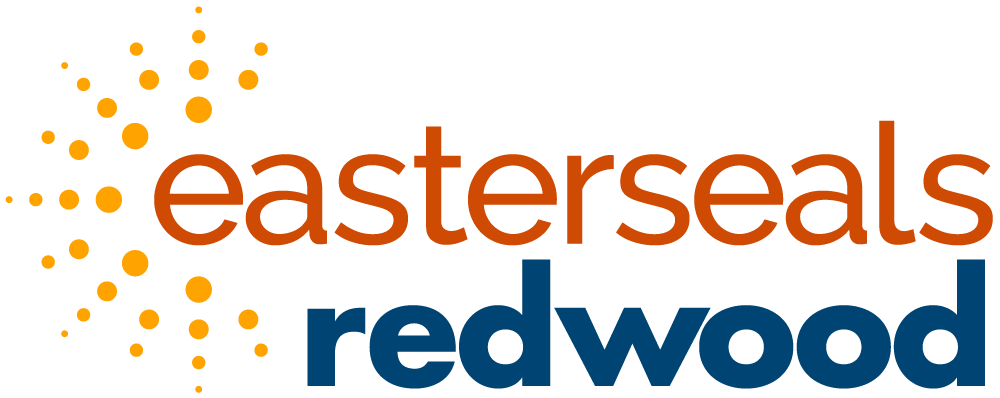 Peer Services Programs Open HousePREP and Project POWER invite you to come see what amazing things we have to offer. Enjoy a light lunch, take a tour, meet the staff, as well as current and former participants.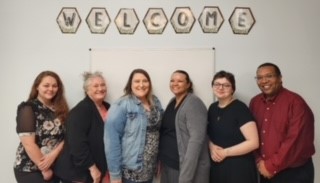 Date: June 12, 2023 Time: 11am-2pmOhio Means Jobs Room C1916 Central PkwyCincinnati, OH 45214There will be a panel discussion between 12-1 with current and former participants to share their experience.Please register by June 9, 2023 @ https://www.eventbrite.com/e/easterseals-redwood-recovery-open-house-tickets-625557628707?utm-campaign=social&utm-content=attendeeshare&utm-medium=discovery&utm-term=listing&utm-source=cp&aff=escb